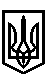 ТРОСТЯНЕЦЬКА СІЛЬСЬКА РАДАСТРИЙСЬКОГО РАЙОНУ ЛЬВІВСЬКОЇ ОБЛАСТІХІІІ сесія VІІІ скликанняР І Ш Е Н Н Я                  2021 року                                 с. Тростянець		                                 ПРОЄКТПро затвердження проєкту землеустрою щодовідведення земельної ділянки для ведення особистого селянського господарства та передачу її у власність Мицику В.Р. за межами населеного пункту с. Дуброва  Розглянувши заяву Мицика В.Р. про затвердження проєкту землеустрою щодо відведення земельної ділянки для ведення особистого селянського господарства за межами населеного пункту с.Дуброва та передачу її у власність, враховуючи висновок постійної комісії сільської ради з питань земельних відносин, будівництва, архітектури, просторового планування, природних ресурсів та екології, відповідно до статей 12, 81, 118, 121, 122, 186  Земельного Кодексу України,  пункту 34 частини першої статті 26 Закону України «Про місцеве самоврядування в Україні»,  сільська радав и р і ш и л а:            1. Затвердити проєкт землеустрою щодо відведення Мицику Василю Романовичу земельної ділянки ІКН 4623087600:14:000:0174 площею 0,70 га для ведення особистого селянського господарства за межами населеного пункту с. Дуброва.            2. Передати безоплатно у приватну власність Мицику Василю Романовичу земельну ділянку ІКН 4623087600:14:000:0174 площею 0,70 га для ведення особистого селянського господарства за межами населеного пункту с. Дуброва.           3. Контроль за виконанням рішення покласти на постійну комісію сільської ради з питань земельних відносин, будівництва, архітектури, просторового планування, природних ресурсів та екології  (голова комісії І Соснило).Сільський голова 						                         Михайло ЦИХУЛЯК